RELAZIONE FINALE DEL DOCENTE A.S. 2023/24Pisa li /06/2024	                                   Il docente Grazia Rossini I rappresentanti di classe                                                                                                                              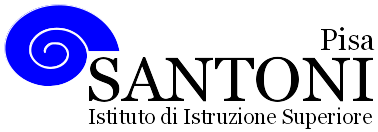 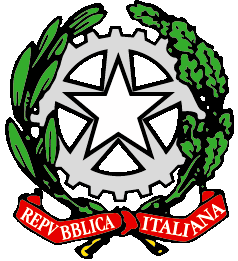 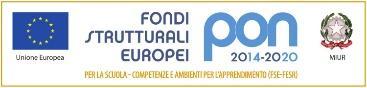 agraria agroalimentare agroindustria | chimica, materiali e biotecnologie | costruzioni, ambiente e territorio | sistema moda | servizi socio-sanitari | servizi per la sanità e l'assistenza sociale | corso operatore del benessere | agenzia formativa Regione Toscana  IS0059 – ISO9001agraria agroalimentare agroindustria | chimica, materiali e biotecnologie | costruzioni, ambiente e territorio | sistema moda | servizi socio-sanitari | servizi per la sanità e l'assistenza sociale | corso operatore del benessere | agenzia formativa Regione Toscana  IS0059 – ISO9001agraria agroalimentare agroindustria | chimica, materiali e biotecnologie | costruzioni, ambiente e territorio | sistema moda | servizi socio-sanitari | servizi per la sanità e l'assistenza sociale | corso operatore del benessere | agenzia formativa Regione Toscana  IS0059 – ISO9001agraria agroalimentare agroindustria | chimica, materiali e biotecnologie | costruzioni, ambiente e territorio | sistema moda | servizi socio-sanitari | servizi per la sanità e l'assistenza sociale | corso operatore del benessere | agenzia formativa Regione Toscana  IS0059 – ISO9001agraria agroalimentare agroindustria | chimica, materiali e biotecnologie | costruzioni, ambiente e territorio | sistema moda | servizi socio-sanitari | servizi per la sanità e l'assistenza sociale | corso operatore del benessere | agenzia formativa Regione Toscana  IS0059 – ISO9001www.e-santoni.edu.ite-mail: piis003007@istruzione.ite-mail: piis003007@istruzione.itPEC: piis003007@pec.istruzione.itPEC: piis003007@pec.istruzione.itNome e cognome del docente Grazia RossiniNome e cognome del docente Grazia RossiniNome e cognome del docente Grazia RossiniDisciplina insegnata: MatematicaDisciplina insegnata: MatematicaDisciplina insegnata: MatematicaLibro/i di testo in uso: Zanone-Accomazzo-Sasso  “Matematica allo specchio 2” Edizione Verde DEA ScuolaLibro/i di testo in uso: Zanone-Accomazzo-Sasso  “Matematica allo specchio 2” Edizione Verde DEA ScuolaLibro/i di testo in uso: Zanone-Accomazzo-Sasso  “Matematica allo specchio 2” Edizione Verde DEA ScuolaClasse e Sezione2 GIndirizzo di studiChimica dei MaterialiN. studenti   23Obiettivi trasversali indicati nel documento di programmazione di classe e individuati dal dipartimento Per incentivare le capacità linguistiche trasversali degli alunni, sono state individuate le seguenti strategie:-Approfondire la comprensione del testo dei problemi scomponendoli in frasi semplici;-Evidenziare durante la lezione i processi e i metodi induttivi e deduttivi;-Spiegare il significato etimologico di termini e parole che i ragazzi incontrano-Incoraggiare la ricerca delle parole non compreseSono stati individuati obiettivi educativi comuni che riguardano le competenze chiave di cittadinanza, articolati secondo i tre indicatori: “costruzione del sé”; “relazioni con gli altri” e “rapporto con la realtà naturale e sociale”.  Nell’ambito più propriamente scolastico si tenderà a migliorare: la partecipazione attiva durante le lezioni il dialogo costruttivo da parte di ciascuno con l'insegnante e con i compagni il rispetto delle regole della convivenza scolastica la disponibilità all'ascolto e al rispetto reciproco la capacità di riconoscere situazioni di disagio dei compagni  la capacità di comprendere le modalità di comportamento dei compagni in base alla situazione di eventuale disagio la capacità di autocontrollo del proprio comportamento verso i compagni confrontando le diversità Competenze ed Obiettivi cognitiviGli obiettivi trasversali vengono individuati come segue: imparare ad organizzare e gestire il proprio apprendimento imparare ad utilizzare un proprio metodo di studio e di lavoro imparare a scrivere ed esporre con frasi compiute imparare a comprendere e rappresentare testi e messaggi di genere e di complessità diversi, formulati con linguaggi e supporti diversi. imparare a lavorare, interagire con gli altri in precise e specifiche attività collettive. Obiettivi trasversali indicati nel documento di programmazione di classe e individuati dal dipartimento Per incentivare le capacità linguistiche trasversali degli alunni, sono state individuate le seguenti strategie:-Approfondire la comprensione del testo dei problemi scomponendoli in frasi semplici;-Evidenziare durante la lezione i processi e i metodi induttivi e deduttivi;-Spiegare il significato etimologico di termini e parole che i ragazzi incontrano-Incoraggiare la ricerca delle parole non compreseSono stati individuati obiettivi educativi comuni che riguardano le competenze chiave di cittadinanza, articolati secondo i tre indicatori: “costruzione del sé”; “relazioni con gli altri” e “rapporto con la realtà naturale e sociale”.  Nell’ambito più propriamente scolastico si tenderà a migliorare: la partecipazione attiva durante le lezioni il dialogo costruttivo da parte di ciascuno con l'insegnante e con i compagni il rispetto delle regole della convivenza scolastica la disponibilità all'ascolto e al rispetto reciproco la capacità di riconoscere situazioni di disagio dei compagni  la capacità di comprendere le modalità di comportamento dei compagni in base alla situazione di eventuale disagio la capacità di autocontrollo del proprio comportamento verso i compagni confrontando le diversità Competenze ed Obiettivi cognitiviGli obiettivi trasversali vengono individuati come segue: imparare ad organizzare e gestire il proprio apprendimento imparare ad utilizzare un proprio metodo di studio e di lavoro imparare a scrivere ed esporre con frasi compiute imparare a comprendere e rappresentare testi e messaggi di genere e di complessità diversi, formulati con linguaggi e supporti diversi. imparare a lavorare, interagire con gli altri in precise e specifiche attività collettive. Obiettivi trasversali indicati nel documento di programmazione di classe e individuati dal dipartimento Per incentivare le capacità linguistiche trasversali degli alunni, sono state individuate le seguenti strategie:-Approfondire la comprensione del testo dei problemi scomponendoli in frasi semplici;-Evidenziare durante la lezione i processi e i metodi induttivi e deduttivi;-Spiegare il significato etimologico di termini e parole che i ragazzi incontrano-Incoraggiare la ricerca delle parole non compreseSono stati individuati obiettivi educativi comuni che riguardano le competenze chiave di cittadinanza, articolati secondo i tre indicatori: “costruzione del sé”; “relazioni con gli altri” e “rapporto con la realtà naturale e sociale”.  Nell’ambito più propriamente scolastico si tenderà a migliorare: la partecipazione attiva durante le lezioni il dialogo costruttivo da parte di ciascuno con l'insegnante e con i compagni il rispetto delle regole della convivenza scolastica la disponibilità all'ascolto e al rispetto reciproco la capacità di riconoscere situazioni di disagio dei compagni  la capacità di comprendere le modalità di comportamento dei compagni in base alla situazione di eventuale disagio la capacità di autocontrollo del proprio comportamento verso i compagni confrontando le diversità Competenze ed Obiettivi cognitiviGli obiettivi trasversali vengono individuati come segue: imparare ad organizzare e gestire il proprio apprendimento imparare ad utilizzare un proprio metodo di studio e di lavoro imparare a scrivere ed esporre con frasi compiute imparare a comprendere e rappresentare testi e messaggi di genere e di complessità diversi, formulati con linguaggi e supporti diversi. imparare a lavorare, interagire con gli altri in precise e specifiche attività collettive. Competenze ed Obiettivi cognitivi in relazione alle competenze U.E per l’apprendimento permanenteIn questo quadro di riferimento i principali traguardi riguardano lo sviluppo delle capacità di: organizzare in modo autonomo e responsabile il proprio lavoro; rapportarsi agli altri; rispettare gli impegni assunti e le consegne ricevute; comprensione del testo; esprimere le proprie conoscenze attraverso l'uso dei linguaggi e degli strumenti specifici della disciplina, usando cura nel descrivere e nel classificare, e utilizzando un linguaggio corretto e chiaro, sia nelle esposizioni orali che in quelle scritte; sistemare logicamente e collegare le conoscenze acquisite; rielaborare e generalizzare le conoscenze acquisite; affrontare situazioni problematiche di varia natura avvalendosi di modelli matematici e appropriate strategie risolutive; analizzare grafici e interpretarli sviluppando deduzioni e ragionamenti sugli stessi; utilizzare il linguaggio e i metodi propri della  per organizzare e valutare adeguatamente informazioni qualitative e quantitative; utilizzare le strategie del pensiero razionale negli aspetti dialettici e algoritmici per affrontare situazioni problematiche, elaborando opportune soluzioni; utilizzare concetti e i modelli per investigare fenomeni sociali o naturali e per interpretare dati. Competenze ed Obiettivi cognitivi in relazione alle competenze U.E per l’apprendimento permanenteIn questo quadro di riferimento i principali traguardi riguardano lo sviluppo delle capacità di: organizzare in modo autonomo e responsabile il proprio lavoro; rapportarsi agli altri; rispettare gli impegni assunti e le consegne ricevute; comprensione del testo; esprimere le proprie conoscenze attraverso l'uso dei linguaggi e degli strumenti specifici della disciplina, usando cura nel descrivere e nel classificare, e utilizzando un linguaggio corretto e chiaro, sia nelle esposizioni orali che in quelle scritte; sistemare logicamente e collegare le conoscenze acquisite; rielaborare e generalizzare le conoscenze acquisite; affrontare situazioni problematiche di varia natura avvalendosi di modelli matematici e appropriate strategie risolutive; analizzare grafici e interpretarli sviluppando deduzioni e ragionamenti sugli stessi; utilizzare il linguaggio e i metodi propri della  per organizzare e valutare adeguatamente informazioni qualitative e quantitative; utilizzare le strategie del pensiero razionale negli aspetti dialettici e algoritmici per affrontare situazioni problematiche, elaborando opportune soluzioni; utilizzare concetti e i modelli per investigare fenomeni sociali o naturali e per interpretare dati. Competenze ed Obiettivi cognitivi in relazione alle competenze U.E per l’apprendimento permanenteIn questo quadro di riferimento i principali traguardi riguardano lo sviluppo delle capacità di: organizzare in modo autonomo e responsabile il proprio lavoro; rapportarsi agli altri; rispettare gli impegni assunti e le consegne ricevute; comprensione del testo; esprimere le proprie conoscenze attraverso l'uso dei linguaggi e degli strumenti specifici della disciplina, usando cura nel descrivere e nel classificare, e utilizzando un linguaggio corretto e chiaro, sia nelle esposizioni orali che in quelle scritte; sistemare logicamente e collegare le conoscenze acquisite; rielaborare e generalizzare le conoscenze acquisite; affrontare situazioni problematiche di varia natura avvalendosi di modelli matematici e appropriate strategie risolutive; analizzare grafici e interpretarli sviluppando deduzioni e ragionamenti sugli stessi; utilizzare il linguaggio e i metodi propri della  per organizzare e valutare adeguatamente informazioni qualitative e quantitative; utilizzare le strategie del pensiero razionale negli aspetti dialettici e algoritmici per affrontare situazioni problematiche, elaborando opportune soluzioni; utilizzare concetti e i modelli per investigare fenomeni sociali o naturali e per interpretare dati. 4. Descrizione di conoscenze e abilità, suddivise in unità di apprendimento o didattiche, evidenziando per ognuna quelle essenziali o minime Competenze di base a conclusione dell’obbligo dell’istruzione[A] Utilizzare le tecniche e le procedure del calcolo aritmetico ed algebrico, rappresentandole anche sotto forma grafica[B] Confrontare ed analizzare figure geometriche, individuando invarianti e relazioni.[C] Individuare le strategie appropriate per la soluzione di problemi[D] Analizzare dati e interpretarli sviluppando deduzioni e ragionamenti sugli stessi anche con l’ausilio di rappresentazioni grafiche, usando consapevolmente gli strumenti di calcolo e le potenzialità offerte da applicazioni specifiche di tipo informatico[E] Competenze chiave di cittadinanza: imparare ad imparareprogettare comunicare collaborare e partecipare agire in modo autonomo e responsabilerisolvere problemiindividuare collegamenti e relazioniacquisire e interpretare le informazioniPer sviluppare queste competenze, possiamo individuare sei grandi temi, ossiaModulo 1: scomposizione di polinomi in fattori primi; Modulo 2:equazioni fratte e di grado superiore al primoModulo 3: i radicali, numeri irrazionaliModulo 4: sistemi lineari e non lineariModulo 5: le equazioni e disequazioni di secondo gradoModulo 6: piano CartesianoModulo 7: la geometria euclideaConoscenze: conoscere il simbolismo matematico; conoscere i contenuti programmatici relativi all’anno scolastico frequentato dettagliati nella scansione delle unità didattiche qui sotto (sono sottolineati quelli essenziali per essere ammessi alla classe successiva).Abilità: essere in grado di operare con il simbolismo matematico; utilizzare le tecniche e strumenti di calcolo e gli strumenti informatici atti a supportare l’attività di studio; individuare le strategie appropriate per la soluzione di esercizi inerenti gli argomenti dettagliati nella scansione delle unità didattiche qui sotto (sono sottolineati quelli essenziali per essere ammessi alla classe successiva).Modulo 1. Scomposizioni di polinomi in fattori primi. Riconoscere nelle forme polinomiali la tipologia di scomposizione e saper scomporre. Operare con le scomposizioni applicando le relative proprietà.  MCD e mcm, condizioni di esistenza al denominatore,espressiioni con le frazioni algebriche, equazioni di grado superiore al primo tramite scomposizione di polinomi in fattori e legge di annullamento del prodotto.  Competenze: A,C,D,EModulo 2. Equazioni fratte e di grado superiore al primo. Riconoscere equazioni fratte con condizioni di esistenza e  sapere operare con esse individuando la soluzione. Riconoscere il grado di una equazione, saper risolvere equazioni di secondo grado tramite uso della formula, saper risolvere equazioni di grado superiore al secondo tramite scomposizione di polinomi in fattori primi. Competenze : A,B,C,D,E3.RadicaliPrincipali concetti fondanti, ra Radicali qua Radicali aritmetici e algebrici, cenno al concetto di valore assoluto, operazioni con i radicali, esponente frazionario. Competenze :A,C,D,E4.. Sistemi lineariSistemi e metodi di risoluzione. Problemi di applicazione. Piano Cartesiano, le rette nel piano Cartesiano. Competenze : A,B,C,D,E5.Equazioni di secondo gradoConcetto e riconoscimento di equazioni di 2° grado . Formula risolutiva.  scomposizione del trinomio di secondo grado. Problemi e applicazioni. Competenze :A,C,D,E6. Disequazioni di secondo gradoDisequazioni di secondo grado. Disequazioni frazionarie e di grado superiore al secondo. Disequazioni  fratte, disequazioni di grado superiore al secondo. Sistemi di disequazioni  Competenze : A, C,D;E7.Equazioni di grado superiore al secondo Equazioni binomie, biquadratiche e trinomie. Equazioni che si risolvono tramite scomposizione di polinomi in fattori. Sistemi di equazioni di grado superiore al secondo      Competenze : C,D,E8.Geometria Euclidea Cenno alla circonferenza ed il cerchio, principali teoremi. Competenze :A,B,C,D,E4. Descrizione di conoscenze e abilità, suddivise in unità di apprendimento o didattiche, evidenziando per ognuna quelle essenziali o minime Competenze di base a conclusione dell’obbligo dell’istruzione[A] Utilizzare le tecniche e le procedure del calcolo aritmetico ed algebrico, rappresentandole anche sotto forma grafica[B] Confrontare ed analizzare figure geometriche, individuando invarianti e relazioni.[C] Individuare le strategie appropriate per la soluzione di problemi[D] Analizzare dati e interpretarli sviluppando deduzioni e ragionamenti sugli stessi anche con l’ausilio di rappresentazioni grafiche, usando consapevolmente gli strumenti di calcolo e le potenzialità offerte da applicazioni specifiche di tipo informatico[E] Competenze chiave di cittadinanza: imparare ad imparareprogettare comunicare collaborare e partecipare agire in modo autonomo e responsabilerisolvere problemiindividuare collegamenti e relazioniacquisire e interpretare le informazioniPer sviluppare queste competenze, possiamo individuare sei grandi temi, ossiaModulo 1: scomposizione di polinomi in fattori primi; Modulo 2:equazioni fratte e di grado superiore al primoModulo 3: i radicali, numeri irrazionaliModulo 4: sistemi lineari e non lineariModulo 5: le equazioni e disequazioni di secondo gradoModulo 6: piano CartesianoModulo 7: la geometria euclideaConoscenze: conoscere il simbolismo matematico; conoscere i contenuti programmatici relativi all’anno scolastico frequentato dettagliati nella scansione delle unità didattiche qui sotto (sono sottolineati quelli essenziali per essere ammessi alla classe successiva).Abilità: essere in grado di operare con il simbolismo matematico; utilizzare le tecniche e strumenti di calcolo e gli strumenti informatici atti a supportare l’attività di studio; individuare le strategie appropriate per la soluzione di esercizi inerenti gli argomenti dettagliati nella scansione delle unità didattiche qui sotto (sono sottolineati quelli essenziali per essere ammessi alla classe successiva).Modulo 1. Scomposizioni di polinomi in fattori primi. Riconoscere nelle forme polinomiali la tipologia di scomposizione e saper scomporre. Operare con le scomposizioni applicando le relative proprietà.  MCD e mcm, condizioni di esistenza al denominatore,espressiioni con le frazioni algebriche, equazioni di grado superiore al primo tramite scomposizione di polinomi in fattori e legge di annullamento del prodotto.  Competenze: A,C,D,EModulo 2. Equazioni fratte e di grado superiore al primo. Riconoscere equazioni fratte con condizioni di esistenza e  sapere operare con esse individuando la soluzione. Riconoscere il grado di una equazione, saper risolvere equazioni di secondo grado tramite uso della formula, saper risolvere equazioni di grado superiore al secondo tramite scomposizione di polinomi in fattori primi. Competenze : A,B,C,D,E3.RadicaliPrincipali concetti fondanti, ra Radicali qua Radicali aritmetici e algebrici, cenno al concetto di valore assoluto, operazioni con i radicali, esponente frazionario. Competenze :A,C,D,E4.. Sistemi lineariSistemi e metodi di risoluzione. Problemi di applicazione. Piano Cartesiano, le rette nel piano Cartesiano. Competenze : A,B,C,D,E5.Equazioni di secondo gradoConcetto e riconoscimento di equazioni di 2° grado . Formula risolutiva.  scomposizione del trinomio di secondo grado. Problemi e applicazioni. Competenze :A,C,D,E6. Disequazioni di secondo gradoDisequazioni di secondo grado. Disequazioni frazionarie e di grado superiore al secondo. Disequazioni  fratte, disequazioni di grado superiore al secondo. Sistemi di disequazioni  Competenze : A, C,D;E7.Equazioni di grado superiore al secondo Equazioni binomie, biquadratiche e trinomie. Equazioni che si risolvono tramite scomposizione di polinomi in fattori. Sistemi di equazioni di grado superiore al secondo      Competenze : C,D,E8.Geometria Euclidea Cenno alla circonferenza ed il cerchio, principali teoremi. Competenze :A,B,C,D,E4. Descrizione di conoscenze e abilità, suddivise in unità di apprendimento o didattiche, evidenziando per ognuna quelle essenziali o minime Competenze di base a conclusione dell’obbligo dell’istruzione[A] Utilizzare le tecniche e le procedure del calcolo aritmetico ed algebrico, rappresentandole anche sotto forma grafica[B] Confrontare ed analizzare figure geometriche, individuando invarianti e relazioni.[C] Individuare le strategie appropriate per la soluzione di problemi[D] Analizzare dati e interpretarli sviluppando deduzioni e ragionamenti sugli stessi anche con l’ausilio di rappresentazioni grafiche, usando consapevolmente gli strumenti di calcolo e le potenzialità offerte da applicazioni specifiche di tipo informatico[E] Competenze chiave di cittadinanza: imparare ad imparareprogettare comunicare collaborare e partecipare agire in modo autonomo e responsabilerisolvere problemiindividuare collegamenti e relazioniacquisire e interpretare le informazioniPer sviluppare queste competenze, possiamo individuare sei grandi temi, ossiaModulo 1: scomposizione di polinomi in fattori primi; Modulo 2:equazioni fratte e di grado superiore al primoModulo 3: i radicali, numeri irrazionaliModulo 4: sistemi lineari e non lineariModulo 5: le equazioni e disequazioni di secondo gradoModulo 6: piano CartesianoModulo 7: la geometria euclideaConoscenze: conoscere il simbolismo matematico; conoscere i contenuti programmatici relativi all’anno scolastico frequentato dettagliati nella scansione delle unità didattiche qui sotto (sono sottolineati quelli essenziali per essere ammessi alla classe successiva).Abilità: essere in grado di operare con il simbolismo matematico; utilizzare le tecniche e strumenti di calcolo e gli strumenti informatici atti a supportare l’attività di studio; individuare le strategie appropriate per la soluzione di esercizi inerenti gli argomenti dettagliati nella scansione delle unità didattiche qui sotto (sono sottolineati quelli essenziali per essere ammessi alla classe successiva).Modulo 1. Scomposizioni di polinomi in fattori primi. Riconoscere nelle forme polinomiali la tipologia di scomposizione e saper scomporre. Operare con le scomposizioni applicando le relative proprietà.  MCD e mcm, condizioni di esistenza al denominatore,espressiioni con le frazioni algebriche, equazioni di grado superiore al primo tramite scomposizione di polinomi in fattori e legge di annullamento del prodotto.  Competenze: A,C,D,EModulo 2. Equazioni fratte e di grado superiore al primo. Riconoscere equazioni fratte con condizioni di esistenza e  sapere operare con esse individuando la soluzione. Riconoscere il grado di una equazione, saper risolvere equazioni di secondo grado tramite uso della formula, saper risolvere equazioni di grado superiore al secondo tramite scomposizione di polinomi in fattori primi. Competenze : A,B,C,D,E3.RadicaliPrincipali concetti fondanti, ra Radicali qua Radicali aritmetici e algebrici, cenno al concetto di valore assoluto, operazioni con i radicali, esponente frazionario. Competenze :A,C,D,E4.. Sistemi lineariSistemi e metodi di risoluzione. Problemi di applicazione. Piano Cartesiano, le rette nel piano Cartesiano. Competenze : A,B,C,D,E5.Equazioni di secondo gradoConcetto e riconoscimento di equazioni di 2° grado . Formula risolutiva.  scomposizione del trinomio di secondo grado. Problemi e applicazioni. Competenze :A,C,D,E6. Disequazioni di secondo gradoDisequazioni di secondo grado. Disequazioni frazionarie e di grado superiore al secondo. Disequazioni  fratte, disequazioni di grado superiore al secondo. Sistemi di disequazioni  Competenze : A, C,D;E7.Equazioni di grado superiore al secondo Equazioni binomie, biquadratiche e trinomie. Equazioni che si risolvono tramite scomposizione di polinomi in fattori. Sistemi di equazioni di grado superiore al secondo      Competenze : C,D,E8.Geometria Euclidea Cenno alla circonferenza ed il cerchio, principali teoremi. Competenze :A,B,C,D,E5.Attività o moduli didattici concordati nel CdC a livello interdisciplinare - Educazione civicaUtilizzo consapevole tel telefonino, rischi della rete, la robotica. Discussione e visione di video sulle varie opinioni riguardanti l’intelligenza artificiali.5.Attività o moduli didattici concordati nel CdC a livello interdisciplinare - Educazione civicaUtilizzo consapevole tel telefonino, rischi della rete, la robotica. Discussione e visione di video sulle varie opinioni riguardanti l’intelligenza artificiali.5.Attività o moduli didattici concordati nel CdC a livello interdisciplinare - Educazione civicaUtilizzo consapevole tel telefonino, rischi della rete, la robotica. Discussione e visione di video sulle varie opinioni riguardanti l’intelligenza artificiali.6.Tipologie di verifica, elaborati ed esercitazioni Attraverso vari tipi di prova, quali compiti “tradizionali”, test, prove strutturate e semistrutturate, colloqui orali, questionari, si è  proceduto  a verificare sia la conoscenza degli argomenti che le abilità acquisite, nonché il livello di raggiungimento di competenze di ciascun alunno con particolare attenzione a quelle metacognitive. Con anticipo rispetto alla verifica, è stato comunicato agli studenti il suo carattere formativo o sommativo. Le verifiche hanno permesso di valutare anche il grado generale di apprendimento della classe, al fine di intervenire eventualmente per colmare le eventuali carenze.In base a quanto stabilito nelle riunioni di area disciplinare, nel corso del primo quadrimestre sono state proposte molte ore di esercitazione di recupero come preparazione ai compiti sommativi (almeno 4 ), mentre nel corso del secondo quadrimestre sono state svolte più di  tre prove sommative sia  in forma scritta che  in forma orale.In alcuni casi, si sono inserite  sul registro elettronico come prove orali: prove scritte strutturate in modo da rappresentare attendibilmente prove di tipo orale; controlli orali di tipo “veloce”, da risolversi in una decina di minuti o in mini-interventi nell'arco di più lezioni su definizioni/proprietà/chiarimenti su argomenti concettualmente significativi, l'esecuzione di problemi o esercizi, l’elaborazione rapida del metodo di risoluzione di esercizi o problemi.Le valutazioni delle competenze di cittadinanza e degli obiettivi trasversali previsti dal piano di lavoro del docente o del consiglio di classe sono state valutate, ad esempio, la qualità del lavoro in classe (imparare ad imparare), la puntualità e rispetto delle consegne (ad es. svolgimento dei compiti assegnati a casa, attività non strettamente disciplinari svolte durante l'ora di matematica, riflessione sul proprio lavoro o capacità di sviluppare il proprio processo di apprendimento.6.Tipologie di verifica, elaborati ed esercitazioni Attraverso vari tipi di prova, quali compiti “tradizionali”, test, prove strutturate e semistrutturate, colloqui orali, questionari, si è  proceduto  a verificare sia la conoscenza degli argomenti che le abilità acquisite, nonché il livello di raggiungimento di competenze di ciascun alunno con particolare attenzione a quelle metacognitive. Con anticipo rispetto alla verifica, è stato comunicato agli studenti il suo carattere formativo o sommativo. Le verifiche hanno permesso di valutare anche il grado generale di apprendimento della classe, al fine di intervenire eventualmente per colmare le eventuali carenze.In base a quanto stabilito nelle riunioni di area disciplinare, nel corso del primo quadrimestre sono state proposte molte ore di esercitazione di recupero come preparazione ai compiti sommativi (almeno 4 ), mentre nel corso del secondo quadrimestre sono state svolte più di  tre prove sommative sia  in forma scritta che  in forma orale.In alcuni casi, si sono inserite  sul registro elettronico come prove orali: prove scritte strutturate in modo da rappresentare attendibilmente prove di tipo orale; controlli orali di tipo “veloce”, da risolversi in una decina di minuti o in mini-interventi nell'arco di più lezioni su definizioni/proprietà/chiarimenti su argomenti concettualmente significativi, l'esecuzione di problemi o esercizi, l’elaborazione rapida del metodo di risoluzione di esercizi o problemi.Le valutazioni delle competenze di cittadinanza e degli obiettivi trasversali previsti dal piano di lavoro del docente o del consiglio di classe sono state valutate, ad esempio, la qualità del lavoro in classe (imparare ad imparare), la puntualità e rispetto delle consegne (ad es. svolgimento dei compiti assegnati a casa, attività non strettamente disciplinari svolte durante l'ora di matematica, riflessione sul proprio lavoro o capacità di sviluppare il proprio processo di apprendimento.6.Tipologie di verifica, elaborati ed esercitazioni Attraverso vari tipi di prova, quali compiti “tradizionali”, test, prove strutturate e semistrutturate, colloqui orali, questionari, si è  proceduto  a verificare sia la conoscenza degli argomenti che le abilità acquisite, nonché il livello di raggiungimento di competenze di ciascun alunno con particolare attenzione a quelle metacognitive. Con anticipo rispetto alla verifica, è stato comunicato agli studenti il suo carattere formativo o sommativo. Le verifiche hanno permesso di valutare anche il grado generale di apprendimento della classe, al fine di intervenire eventualmente per colmare le eventuali carenze.In base a quanto stabilito nelle riunioni di area disciplinare, nel corso del primo quadrimestre sono state proposte molte ore di esercitazione di recupero come preparazione ai compiti sommativi (almeno 4 ), mentre nel corso del secondo quadrimestre sono state svolte più di  tre prove sommative sia  in forma scritta che  in forma orale.In alcuni casi, si sono inserite  sul registro elettronico come prove orali: prove scritte strutturate in modo da rappresentare attendibilmente prove di tipo orale; controlli orali di tipo “veloce”, da risolversi in una decina di minuti o in mini-interventi nell'arco di più lezioni su definizioni/proprietà/chiarimenti su argomenti concettualmente significativi, l'esecuzione di problemi o esercizi, l’elaborazione rapida del metodo di risoluzione di esercizi o problemi.Le valutazioni delle competenze di cittadinanza e degli obiettivi trasversali previsti dal piano di lavoro del docente o del consiglio di classe sono state valutate, ad esempio, la qualità del lavoro in classe (imparare ad imparare), la puntualità e rispetto delle consegne (ad es. svolgimento dei compiti assegnati a casa, attività non strettamente disciplinari svolte durante l'ora di matematica, riflessione sul proprio lavoro o capacità di sviluppare il proprio processo di apprendimento.7.Criteri per le valutazioni7.Criteri per le valutazioni7.Criteri per le valutazioniLe valutazioni quadrimestrale e finale, partendo fondamentalmente dall’esito medio delle prove fornite nel periodo di riferimento, terranno conto comunque: di un significativo miglioramento rispetto alle condizioni di partenza, della partecipazione al dialogo educativo e dell’interesse mostrato per le attività svolte.L’esito di tutte le prove sarà espresso con un numero decimale da 1 a 10, scaturito, per quel che riguarda le prove scritte, da una griglia di misurazione opportunamente predisposta di volta in volta e descritta agli studenti che tenga conto, come nel caso delle prove orali che il livello di sufficienza è raggiunto quando siano acquisite le conoscenze di base, necessarie per la comprensione dei temi trattati nelle classi successive, e il loro semplice utilizzo. Per la valutazione si fa riferimento alla griglia sottostante.Le valutazioni quadrimestrale e finale, partendo fondamentalmente dall’esito medio delle prove fornite nel periodo di riferimento, terranno conto comunque: di un significativo miglioramento rispetto alle condizioni di partenza, della partecipazione al dialogo educativo e dell’interesse mostrato per le attività svolte.L’esito di tutte le prove sarà espresso con un numero decimale da 1 a 10, scaturito, per quel che riguarda le prove scritte, da una griglia di misurazione opportunamente predisposta di volta in volta e descritta agli studenti che tenga conto, come nel caso delle prove orali che il livello di sufficienza è raggiunto quando siano acquisite le conoscenze di base, necessarie per la comprensione dei temi trattati nelle classi successive, e il loro semplice utilizzo. Per la valutazione si fa riferimento alla griglia sottostante.Le valutazioni quadrimestrale e finale, partendo fondamentalmente dall’esito medio delle prove fornite nel periodo di riferimento, terranno conto comunque: di un significativo miglioramento rispetto alle condizioni di partenza, della partecipazione al dialogo educativo e dell’interesse mostrato per le attività svolte.L’esito di tutte le prove sarà espresso con un numero decimale da 1 a 10, scaturito, per quel che riguarda le prove scritte, da una griglia di misurazione opportunamente predisposta di volta in volta e descritta agli studenti che tenga conto, come nel caso delle prove orali che il livello di sufficienza è raggiunto quando siano acquisite le conoscenze di base, necessarie per la comprensione dei temi trattati nelle classi successive, e il loro semplice utilizzo. Per la valutazione si fa riferimento alla griglia sottostante.8.Metodi e strategie didattiche Ciò che qualifica l’attività del corso è il saper porre e risolvere problemi attraverso modelli logici e di calcolo; l’apprendimento di tale approccio è passato attraverso lezioni frontali e interattive (anche alla LIM), esercizi esemplificativi e analisi dei procedimenti. Una particolare attenzione è stata dedicata all'acquisire ed interpretare l’informazione anche fuori dal contesto specifico. Questo ha favorito, almeno per alcuni, il mantenimento dell'interesse e soprattutto della motivazione per apprendimento.Momenti di problem-solving sono stati  affiancati da altri di sistemazione teorica per inserire i risultati ottenuti in un organico quadro teorico complessivo. Questo ha permesso, per coloro che sono stati attenti e volenterosi di imparare lo sviluppo delle competenze meta-cognitive (imparare ad imparare) e l’ aumento del la percezione dell'unitarietà della disciplina e del suo statuto epistemologico favorendo l'individuazione di collegamenti e relazioni.Una particolare rilevanza ha avuto la discussione di errori, preconcetti e misconcetti quando individuati. Per fare questo è stato  necessario che lo studente sia stato sereno nel confronto con l'insegnante e nei momenti in cui è stato chiamato alla verifica del proprio processo di apprendimento. I momenti di correzione alla lavagna o gli interventi dal posto non sono sempre stati  necessariamente  oggetto di verifica. Questo per non inibire gli allievi e poter far emergere i processi che portano a errori/misconcetti e anche per agevolare i momenti di recupero delle carenze in itinere.Attività di peer-tutoring o cooperative learning sono stati realizzati per recupero/potenziamento e anche come momenti di valutazione delle competenze chiave di cittadinanza.Oltre al libro di testo in adozione potranno essere forniti appunti del docente, documenti multimediali e materiale disponibile sul web.8.Metodi e strategie didattiche Ciò che qualifica l’attività del corso è il saper porre e risolvere problemi attraverso modelli logici e di calcolo; l’apprendimento di tale approccio è passato attraverso lezioni frontali e interattive (anche alla LIM), esercizi esemplificativi e analisi dei procedimenti. Una particolare attenzione è stata dedicata all'acquisire ed interpretare l’informazione anche fuori dal contesto specifico. Questo ha favorito, almeno per alcuni, il mantenimento dell'interesse e soprattutto della motivazione per apprendimento.Momenti di problem-solving sono stati  affiancati da altri di sistemazione teorica per inserire i risultati ottenuti in un organico quadro teorico complessivo. Questo ha permesso, per coloro che sono stati attenti e volenterosi di imparare lo sviluppo delle competenze meta-cognitive (imparare ad imparare) e l’ aumento del la percezione dell'unitarietà della disciplina e del suo statuto epistemologico favorendo l'individuazione di collegamenti e relazioni.Una particolare rilevanza ha avuto la discussione di errori, preconcetti e misconcetti quando individuati. Per fare questo è stato  necessario che lo studente sia stato sereno nel confronto con l'insegnante e nei momenti in cui è stato chiamato alla verifica del proprio processo di apprendimento. I momenti di correzione alla lavagna o gli interventi dal posto non sono sempre stati  necessariamente  oggetto di verifica. Questo per non inibire gli allievi e poter far emergere i processi che portano a errori/misconcetti e anche per agevolare i momenti di recupero delle carenze in itinere.Attività di peer-tutoring o cooperative learning sono stati realizzati per recupero/potenziamento e anche come momenti di valutazione delle competenze chiave di cittadinanza.Oltre al libro di testo in adozione potranno essere forniti appunti del docente, documenti multimediali e materiale disponibile sul web.8.Metodi e strategie didattiche Ciò che qualifica l’attività del corso è il saper porre e risolvere problemi attraverso modelli logici e di calcolo; l’apprendimento di tale approccio è passato attraverso lezioni frontali e interattive (anche alla LIM), esercizi esemplificativi e analisi dei procedimenti. Una particolare attenzione è stata dedicata all'acquisire ed interpretare l’informazione anche fuori dal contesto specifico. Questo ha favorito, almeno per alcuni, il mantenimento dell'interesse e soprattutto della motivazione per apprendimento.Momenti di problem-solving sono stati  affiancati da altri di sistemazione teorica per inserire i risultati ottenuti in un organico quadro teorico complessivo. Questo ha permesso, per coloro che sono stati attenti e volenterosi di imparare lo sviluppo delle competenze meta-cognitive (imparare ad imparare) e l’ aumento del la percezione dell'unitarietà della disciplina e del suo statuto epistemologico favorendo l'individuazione di collegamenti e relazioni.Una particolare rilevanza ha avuto la discussione di errori, preconcetti e misconcetti quando individuati. Per fare questo è stato  necessario che lo studente sia stato sereno nel confronto con l'insegnante e nei momenti in cui è stato chiamato alla verifica del proprio processo di apprendimento. I momenti di correzione alla lavagna o gli interventi dal posto non sono sempre stati  necessariamente  oggetto di verifica. Questo per non inibire gli allievi e poter far emergere i processi che portano a errori/misconcetti e anche per agevolare i momenti di recupero delle carenze in itinere.Attività di peer-tutoring o cooperative learning sono stati realizzati per recupero/potenziamento e anche come momenti di valutazione delle competenze chiave di cittadinanza.Oltre al libro di testo in adozione potranno essere forniti appunti del docente, documenti multimediali e materiale disponibile sul web.